 Cathedral Lifewinter 2016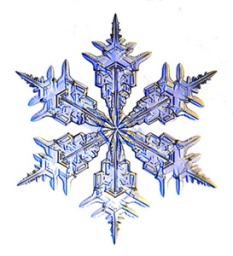 newsletterDear parents/carers,We have had a fantastic week in school! On Monday our netballers joined hundreds of others from all over the city in a cross school championship. It was a great morning and the children, as always, were a real credit to the school. The following day we had a visit from a group of Governors. They were delighted with the positive, happy and rich learning environment that they found. Well done to all our lovey children and staff! On Wednesday Class 4 welcomed Miss Olivia Ellard, an engineer working with submarines in the Dockyard. The children spent the day learning about buoyancy, forces and scientific investigation by building boats and sailing them (how many children have swimming pools in their classroom for a day, I wonder)! Finally, today we had our celebration assembly. As well as our usual celebrations, including red team’s non-uniform day, we were delighted to be able to announce that our girls’ football team have qualified for the Devon championships in Futsal (an indoor variation of football).  What a fantastic achievement for our first ever try! A huge thank you to Mrs Duggan and Mr Mulligan who have been so dedicated in making this happen.Amazingly, all the excitement doesn’t stop there as another Football team are off to Goals on Monday for a tournament; Class 2 are out on Wednesday to view the famous Isambard Kingdom Brunel bridge over the river Tamar and some of our Y6 children are off to an indoor rowing event on Thursday! Finally, just a reminder of our Friday Prayer Group, to which you are all most warmly invited.I think the children (and staff) deserve a well-earned break after all that!Have a wonderful weekend